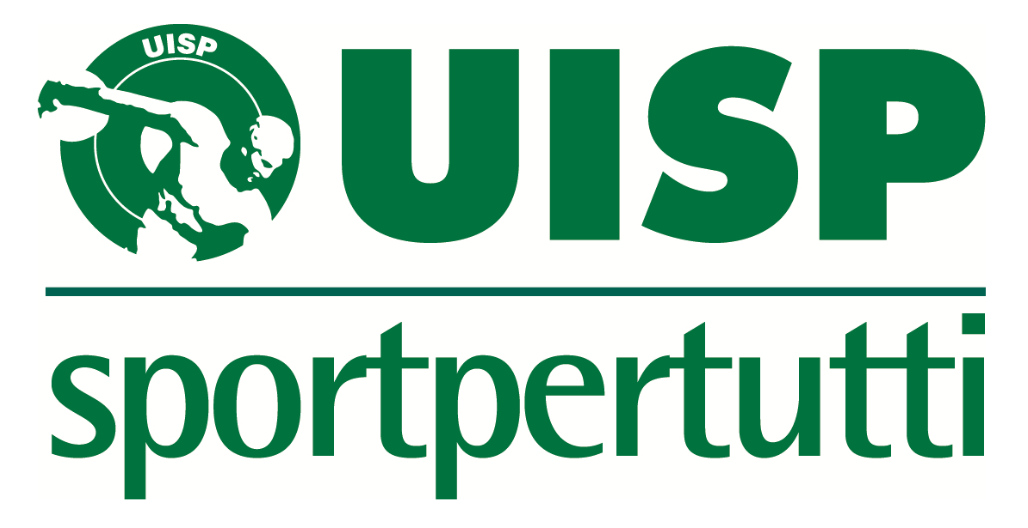 MODULO CONCLUSIONE PERCORSO FORMATIVO  □ COMITATO TERRITORIALE          □ COMITATO REGIONALE            □ SDA NAZIONALEIl sottoscritto ________________________________________________________________________________________Presidente Comitato / Responsabile SdA Nazionale  ________________________________________________________Recapito tel. _____________________________________ tel. cellulare  _______________________________________COMUNICA L’AVVENUTA CONCLUSIONE DEL PERCORSO FORMATIVO AI FINI DEL RILASCIO DELL’ATTESTATO E PER L’INSERIMENTO NELL’ALBO NAZIONALE FORMAZIONE UISPCORSO DI FORMAZIONE ____________________________________________________________________________Numero di nulla osta _________________- Il corso si è svolto dal ___________ al ___________  presso _______________________________________________	Via __________________________________________________  città  ______________________________________- Il tirocinio (se previsto) si è svolto dal ___________ al ___________  presso___________________________________	Via __________________________________________________  città  ______________________________________Nome tutor _______________________________La verifica si è svolta dal ___________ al ___________  presso_____________________________________________	Via __________________________________________________  città  ______________________________________Nome esaminatore _________________________Nota: Il rilascio degli attestati e l’inserimento dei Corsisti nell’Albo saranno effettuati previo frequentazione del corso di Unità Didattiche di Base.SPEDIRE GLI ATTESTATI A:Sede ________________________________________________________________________Indirizzo ______________________________________________________________________Cap ___________  Città _________________________________________________________Orario di apertura ______________________________________________________________Allega:Schema dati anagrafici con codice fiscale e numero di tessera UISP dei partecipanti (allegato 1) - da inviare in formato excel;Fogli firma presenze (allegati 2) – da inviare scansionati;Modulo verifica (allegato 3) – da inviare scansionato;Modulo tirocinio (allegato 4) – da inviare scansionato;Copia del bonifico per il pagamento degli attestati (1,00 euro cad. + 3,00 euro per spedizione a mezzo posta o 10,00 euro per spedizione a mezzo corriere - pagamento a mezzo bonifico bancario intestato a UISP APS - Iban IT85 V030 6909 6061 0000 0135 250).			                                                               Firma 		                                                                           …………………………………………………………..Il presente modulo ed i relativi allegati vanno inviati a: UISP Nazionale Formazione e Ricerca (formazioneericerca@uisp.it) per il rilascio dei relativi attestati UISP 